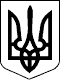                                                           У К Р А Ї Н А                                                             Р О З П О Р Я Д Ж Е Н Н Яголови Берегівської районної державної адміністраціїЗакарпатської області07.08.2019                                             Берегово                                             №  252Про  утворення  комітету з визначення робочого органу – підприємства (організації) для виконання функцій забезпечення роботи конкурсного комітету з  визначення  автомобільних перевізників  на приміських  автобусних маршрутах  загального  користування  у  Берегівському  районі	Відповідно до статей 6 і 39 Закону України „Про місцеві державні адміністрації”, статті 44  Закону України  „Про автомобільний  транспорт”, пункту 21 постанови Кабінету Міністрів України від 3 грудня 2008 року № 1081 „Про затвердження Порядку проведення конкурсу з перевезення пасажирів на автобусному маршруті загального користування”, для забезпечення організації і підготовки матеріалів для проведення засідань конкурсного комітету з визначення автомобільних перевізників на приміських автобусних маршрутах загального користування в Берегівському районі: 1. Утворити  комітет з визначення робочого органу – підприємства (організації) для виконання функцій забезпечення роботи конкурсного комітету з визначення автомобільних перевізників на приміських автобусних маршрутах загального користування в Берегівському районі у новому складі згідно з додатком (додається).                                     	2. Визнати таким, що втратило чинність, розпорядження голови райдержадміністрації 20.07.2017 № 292.	3. Контроль за виконанням цього розпорядження залишаю за собою.В.о. голови, перший заступникголови державної адміністрації                                                               В.МАТІЙ                                                                                                                             Додаток 								          до розпорядження									___________№______Комітетз визначення робочого органу – підприємства (організації) для виконання функцій  забезпечення  роботи  конкурсного  комітету  з   визначення  автомобільних перевізників  на приміських  автобусних маршрутахзагального  користування  у  Берегівському  районі                                                       Голова комітетуЗаступник голови комітетуСекретар комітетуЧлени комітету:Керівник апаратудержавної адміністрації                                                                Н.ТерлецькаМатійВіталій Омелянович перший заступник голови державної     адміністраціїДуридівкаЄвген Євгенович начальник відділу інфраструктури та житлово-комунального господарства райдержадміністраціїСабелкоАнтон Івановичголовний спеціаліст юридичного відділу апарату райдержадміністраціїДовбакаОльга Степанівнаголова Берегівської районної організації жінок „(О)краса” (за згодою)Іванюк Микола Миколаєвичголова постійної комісії Берегівської районної ради з питань управління майном, планування територій, архітектури, будівництва, будівельної індустрії, дорожнього і житлово-комунального господарства та благоустрою територій (за згодою)МаргітичАїда Сабирівнаначальник  відділу економічного   розвитку   і торгівлі  райдержадміністрації ФейцарукЯрослав Степановичвіце-президент Спілки ветеранів автомобільного транспорту Закарпатської області (за згодою)